 Česká republika - Ministerstvo financí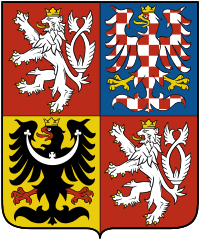 Zadávací dokumentaceNázev veřejné zakázky:„Hardware pro virtualizační prostředí Ministerstva financí“ve znění Vysvětlení zadávací dokumentace č. 2Preambule:Tato nadlimitní veřejná zakázka na dodávky je zadávána v nadlimitním režimu, v otevřeném zadávacím řízení podle § 56 zákona č. 134/2016 Sb., o zadávání veřejných zakázek, ve znění pozdějších předpisů (dále jen „ZZVZ“ či „Zákon“), (dále jen „Zadávací řízení“). Veřejná zakázka je uveřejněna v elektronickém nástroji E-ZAK. pod systémovým číslem P18V00000053 (dále též „Veřejná zakázka“).Obsah1.	Identifikační údaje zadavatele	32.	Úvodní ustanovení	33.	Předmět Veřejné zakázky	34.	Doba a místo plnění Veřejné zakázky	45.	Kvalifikace	46.	Základní způsobilost	57.	Profesní způsobilost	68.	Technická kvalifikace	69.	Společné ustanovení k prokazování kvalifikace	710.	Společné ustanovení k dokladům	811.	Obchodní, technické a jiné smluvní podmínky	912.	Další podmínky Zadavatele	913.	Hodnocení nabídek	914.	Zpracování nabídky	1115.	Forma a způsob podání nabídky	1216.	Lhůta pro podání nabídek	1217.	Vysvětlení, doplnění a změny zadávací dokumentace	1218.	Další podmínky pro uzavření smlouvy	1319.	Závaznost zadávací dokumentace	1420.	Další podmínky a práva Zadavatele	1421.	Zvláštní případy stanovení Nabídkové ceny ve vztahu k DPH	1522.	Seznam příloh	15Identifikační údaje zadavateleNázev zadavatele:					Česká republika – Ministerstvo financíSídlo:							Letenská 15, 118 10 Praha 1IČO:							00006947DIČ:							CZ00006947ID datové schránky:					xzeaauvE-mail:							verejne.zakazky@mfcr.czBankovní spojení: 					ČNB, Praha 1, č. ú.: 3328001/0710Osoba oprávněná jednat za zadavatele:		Viktor Janáček, ředitel odboru 59Kontaktní osoba zadavatele:		Kontaktním útvarem Ministerstva financí ve věcech souvisejících s Veřejnou zakázkou je odbor 66 - Veřejné zakázky.(dále jen „Zadavatel“)Úvodní ustanoveníTato zadávací dokumentace (dále také jako „ZD“) představuje spolu s formuláři podle § 212 Zákona soubor zadávacích podmínek stanovených v podrobnostech nezbytných pro účast dodavatele v Zadávacím řízení. Součástí této zadávací dokumentace jsou všechny její přílohy ve struktuře níže uvedené.Tato zadávací dokumentace je s výjimkou formulářů podle § 212 Zákona uveřejněna v plném rozsahu na profilu zadavatele na internetové adrese https://mfcr.ezak.cz/profile_display_2.html a to ode dne uveřejnění oznámení o zahájení Zadávacího řízení.Práva, povinnosti či podmínky v zadávací dokumentaci výslovně neuvedené se řídí Zákonem a dalšími obecně závaznými právními předpisy. Předmět Veřejné zakázkyPředmět Veřejné zakázkyVěcné vymezení předmětu Veřejné zakázky:Dodávka a montáž 6 kusů serverů a servisní podpory na 60 měsíců na dodaný HW (servery), včetně plné implementace a integrace HW do stávajícího virtualizačního prostředí a zajištění služeb pro virtualizační prostředí Ministerstva financí.Podrobnosti včetně technických a obchodních podmínek uvádí závazný návrh smlouvy na Veřejnou zakázku v Příloze č.1 ZD (dále též „Závazný návrh smlouvy“). Níže použité termíny s velkými písmeny odkazují na definice v Závazném návrhu smlouvy. Klasifikace předmětu Veřejné zakázkyCentrální zadavatel vymezil předmět Veřejné zakázky prostřednictvím jednotného klasifikačního systému pro Veřejné zakázky následovně:CPV předmětu plnění:Předpokládaná hodnota Veřejné zakázky:Zadavatel se rozhodl neuveřejnit výši předpokládané hodnoty Veřejné zakázky.Doba a místo plnění Veřejné zakázkyDodavatel je povinen předat zadavateli Servery nejpozději do 60 kalendářních dnů ode dne účinnosti smlouvy na Veřejnou zakázku. Instalaci, implementaci a integraci je dodavatel povinen provést vždy do 30 kalendářních dnů od podpisu příslušného předávacího protokolu stvrzujícího převzetí všech dodávaných serverů dle smlouvy na Veřejnou zakázku (dále též „Služby pro virtualizační prostředí“).Dodavatel je povinen poskytovat Servisní podporu po dobu 60 měsíců ode dne podpisu posledního z akceptačních protokolů potvrzujícího provedení služeb instalace, implementace a integrace.Místem plnění je sídlo Zadavatele a dále sídlo pobočné budovy Zadavatele na adrese Voctářova 9, 180 00 Praha 8.Doba a místo plnění Veřejné zakázky jsou podrobněji stanoveny v Závazném návrhu smlouvy.KvalifikaceKaždý dodavatel podávající nabídku je povinen prokázat, že je kvalifikovaný pro plnění Veřejné zakázky. Kvalifikovaným pro plnění Veřejné zakázky je dodavatel, který splňuje:základní způsobilost podle § 74 Zákona,profesní způsobilost podle § 77 odst. 1 Zákona atechnickou kvalifikaci podle § 79 odst. 2 písm. d) Zákona.Základní způsobilostZákladní způsobilost podle § 74 Zákona splňuje dodavatel, jenž není dodavatelem, který:byl v zemi svého sídla v posledních 5 letech před zahájením Zadávacího řízení pravomocně odsouzen pro trestný čin uvedený v příloze č. 3 Zákona nebo obdobný trestný čin podle právního řádu země sídla dodavatele; k zahlazeným odsouzením se nepřihlíží,má v České republice nebo v zemi svého sídla v evidenci daní zachycen splatný daňový nedoplatek,má v České republice nebo v zemi svého sídla splatný nedoplatek na pojistném nebo na penále na veřejné zdravotní pojištění,má v České republice nebo v zemi svého sídla splatný nedoplatek na pojistném nebo na penále na sociální zabezpečení a příspěvku na státní politiku zaměstnanosti,je v likvidaci , proti němuž bylo vydáno rozhodnutí o úpadku , vůči němuž byla nařízena nucená správa podle jiného právního předpisu  nebo v obdobné situaci podle právního řádu země sídla dodavatele.Je-li dodavatelem právnická osoba, musí podmínku podle § 74 odst. 1 písm. a) Zákona [odst. 6.1 písm. a) ZD] splňovat tato právnická osoba a zároveň každý člen statutárního orgánu. Je-li členem statutárního orgánu dodavatele právnická osoba, musí podmínku podle § 74 odst. 1 písm. a) Zákona [odst. 6.1 písm. a) ZD] splňovat:tato právnická osoba,každý člen statutárního orgánu této právnické osoby aosoba zastupující tuto právnickou osobu v statutárním orgánu dodavatele.Účastní-li se Zadávacího řízení pobočka závoduzahraniční právnické osoby, musí podmínku podle § 74 odst. 1 písm. a) Zákona [odst. 6.1 písm. a) ZD] splňovat tato právnická osoba a vedoucí pobočky závodu,české právnické osoby, musí podmínku podle § 74 odst. 1 písm. a) Zákona [odst. 6.1 písm. a) ZD] splňovat osoby uvedené v § 74 odst. 2 Zákona [odst. 6.2 ZD] a vedoucí pobočky závodu.Dodavatel prokazuje splnění výše uvedených podmínek základní způsobilosti ve vztahu k České republice předložením:výpisu z evidence Rejstříku trestů ve vztahu k § 74 odst. 1 písm. a) Zákona [odst. 6.1 písm. a) ZD],potvrzení příslušného finančního úřadu ve vztahu k § 74 odst. 1 písm. b) a písemného čestného prohlášení dodavatele ve vztahu ke spotřební dani ve vztahu k § 74 odst. 1 písm. b) Zákona [odst. 6.1 písm. b) ZD],písemného čestného prohlášení dodavatele ve vztahu k § 74 odst. 1 písm. c) Zákona [odst. 6.1 písm. c) ZD],potvrzení příslušné okresní správy sociálního zabezpečení ve vztahu k § 74 odst. 1 písm. d) Zákona [odst. 6.1 písm. d) ZD],výpisu z obchodního rejstříku, nebo předložením písemného čestného prohlášení v případě, že není v obchodním rejstříku zapsán, ve vztahu k § 74 odst. 1 písm. e) Zákona [odst. 6.1 písm. e) ZD].Profesní způsobilostSplnění profesní způsobilosti podle § 77 odst. 1 Zákona ve vztahu k České republice prokáže dodavatel, který předloží výpis z obchodního rejstříku nebo jiné obdobné evidence, pokud jiný právní předpis zápis do takové evidence vyžaduje.Doklady podle § 77 odst. 1 Zákona [odst. 7.1 ZD] dodavatel nemusí předložit, pokud právní předpisy v zemi jeho sídla obdobnou profesní způsobilost nevyžadují. V takovém případě je dodavatel povinen předložit písemné čestné prohlášení, jehož obsahem bude sdělení skutečnosti, že právní předpisy v zemi jeho sídla obdobnou profesní způsobilost nevyžadují.Technická kvalifikaceZadavatel stanovuje kritérium technické kvalifikace osvědčení o vzdělání a odborné kvalifikaci dle § 79 odst. 2 písm. d) Zákona. Splnění kritéria technické kvalifikace prokáže dodavatel, který předloží osvědčení alespoň jedné fyzické osoby, která bude provádět Služby pro virtualizační prostředí na serverech. Předložený doklad bude osvědčovat vyškolení technika pro práci se serverem, který bude nabízen, doklad vydá výrobce či osoba pověřená výrobcem. (Předmětné pověření není třeba Zadavateli předkládat.)Zadavatel upozorňuje, že čestné prohlášení o splnění kvalifikace, které je součástí Krycího listu nabídky dle přílohy této zadávací dokumentace, nenahrazuje svým obsahem ani formou doklad osvědčující kvalifikaci techniků.Společné ustanovení k prokazování kvalifikaceStáří dokladů prokazujících kvalifikaciDoklady prokazující základní způsobilost podle § 74 Zákona [čl. 6 ZD] a profesní způsobilost podle § 77 odst. 1 Zákona [odst. 7.1 ZD] musí prokazovat splnění požadovaného kritéria způsobilosti nejpozději v době 3 měsíců přede dnem zahájení Zadávacího řízení.Kvalifikace získaná v zahraničíKvalifikaci získanou v zahraničí prokazuje dodavatel doklady vydanými podle právního řádu země, ve které byla získána, a to v rozsahu požadovaném Centrálním zadavatelem.Prokazování kvalifikace prostřednictvím jiných osobDodavatel může prokázat určitou část kvalifikace s výjimkou základní způsobilosti podle § 74 Zákona [čl. 6 ZD] a profesní způsobilosti podle § 77 odst. 1 Zákona [odst. 7.1 ZD] prostřednictvím jiných osob.Dodavatel je v takovém případě povinen Centrálnímu zadavateli předložit:doklady prokazující splnění profesní způsobilosti podle § 77 odst. 1 Zákona [odst. 7.1 ZD] jinou osobou,doklady prokazující splnění chybějící části kvalifikace prostřednictvím jiné osoby,doklady o splnění základní způsobilosti podle § 74 Zákona [čl. 6 ZD] jinou osobou apísemný závazek jiné osoby k poskytnutí plnění určeného k plnění Veřejné zakázky nebo k poskytnutí věcí nebo práv, s nimiž bude dodavatel oprávněn disponovat v rámci plnění Veřejné zakázky, a to alespoň v rozsahu, v jakém jiná osoba prokázala kvalifikaci za dodavatele.Má se za to, že požadavek podle písm. d) odstavce 9.4 je splněn, pokud obsahem písemného závazku jiné osoby je společná a nerozdílná odpovědnost této osoby za plnění Veřejné zakázky společně s dodavatelem. Prokazuje-li však dodavatel prostřednictvím jiné osoby kvalifikaci a předkládá doklady podle § 79 odst. 2 písm. d) Zákona [odst. Chyba! Nenalezen zdroj odkazů. ZD] vztahující se k takové osobě, musí dokument podle písm. d) předchozího odstavce obsahovat závazek, že jiná osoba bude vykonávat služby, ke kterým se prokazované kritérium kvalifikace vztahuje.Prokazování kvalifikace v případě společné účasti dodavatelůV případě společné účasti dodavatelů prokazuje základní způsobilost podle § 74 Zákona [čl. 6 ZD] a profesní způsobilost podle § 77 odst. 1 Zákona [odst. 7.1 ZD] každý dodavatel samostatně. Zbývající část kvalifikace prokazují dodavatelé a jiné osoby společně.Prokazování kvalifikace prostřednictvím čestného prohlášení dodavateleDodavatel je oprávněn v nabídce nahradit předložení některých dokladů čestným prohlášením. K tomu blíže viz odst. 14.1 ZD až 14.3 ZD.Prokazování kvalifikace prostřednictvím výpisu ze seznamu kvalifikovaných dodavatelů nebo certifikátu vydaného v rámci systému certifikovaných dodavatelůDodavatel je oprávněn prokázat kvalifikaci prostřednictvím výpisu ze seznamu kvalifikovaných dodavatelů podle § 226 Zákona za podmínek podle § 228 Zákona nebo certifikátem vydaným v rámci systému certifikovaných dodavatelů podle § 233 Zákona za podmínek podle § 234 Zákona.Prokazování kvalifikace prostřednictvím jednotného evropského osvědčení pro veřejné zakázkyDodavatel je oprávněn nahradit požadované doklady prokazující kvalifikaci jednotným evropským osvědčením pro veřejné zakázky podle § 87 Zákona.Změny kvalifikace účastníka Zadávacího řízeníPokud po předložení dokladů nebo prohlášení o kvalifikaci dojde v průběhu Zadávacího řízení ke změně kvalifikace účastníka Zadávacího řízení, je účastník Zadávacího řízení povinen postupovat podle § 88 Zákona.  Společné ustanovení k dokladůmPravost dokladůDodavatel předkládá prosté kopie dokladů, nestanoví-li Zákon jinak. Centrální zadavatel je oprávněn postupem podle § 46 odst. 1 Zákona požadovat předložení originálu nebo ověřené kopie dokladu. Je-li Zákonem nebo Centrálním zadavatelem požadováno čestné prohlášení dodavatele, musí takové prohlášení obsahovat Zákonem a Centrálním zadavatelem požadované údaje a musí být ze strany dodavatele podepsáno statutárním orgánem nebo osobou prokazatelně oprávněnou zastupovat dodavatele, v takovém případě dodavatel doloží toto oprávnění (např. plnou moc) v nabídce.Doklady v cizím jazyceVyžaduje-li Zákon nebo Centrální zadavatel předložení dokladu podle právního řádu České republiky, může dodavatel předložit obdobný doklad podle právního řádu státu, ve kterém se tento doklad vydává. Pokud se podle příslušného právního řádu státu požadovaný doklad nevydává, může být nahrazen písemným čestným prohlášením.Předkládá-li dodavatel doklad v jiném než českém jazyce, předloží takový doklad v původním jazyce s připojením jeho překladu do českého jazyka. Povinnost připojit k dokladu překlad do českého jazyka se nevztahuje na doklad ve slovenském jazyce a doklad o vzdělání v latinském jazyce. Centrální zadavatel je oprávněn si v případě pochybnosti o správnosti překladu vyžádat předložení úředně ověřeného překladu dokladu do českého jazyka tlumočníkem zapsaným do seznamu znalců a tlumočníků.Předložení dokladu prostřednictvím informačního systému veřejné správyDodavatel je oprávněn splnit povinnost předložit doklad uvedením odkazu na odpovídající informace vedené v informačním systému veřejné správy  nebo v obdobném systému vedeném v jiném členském státu, který umožňuje neomezený dálkový přístup. Takový odkaz musí obsahovat internetovou adresu a údaje pro přihlášení a vyhledání požadované informace, jsou-li takové údaje k vyhledání požadovaných informací nezbytné.  Obchodní, technické a jiné smluvní podmínkyObchodní, technické a jiné smluvní podmínky jsou stanoveny v Závazném návrhu smlouvy.Dodavatel nepředkládá do nabídky Závazný návrh smlouvy. Závazný návrh smlouvy bude vyplněn před uzavřením smlouvy s vybraným dodavatelem. Dodavatel je však povinen do nabídky předložit písemné čestné prohlášení, že Závazný návrh smlouvy plně a bezvýhradně akceptuje.Zadavatel doporučuje, aby dodavatel požadované čestné prohlášení učinil použitím a podpisem Přílohy č. 2 ZD – Krycího listu nabídky, případně alespoň převzal stanovený text.Dodavatel je však povinen předložit v nabídce vyplněnou technickou specifikaci, zpracovanou dle Přílohy č. 3 ZD.Zadavatel v souladu s § 103 odst. 1 písm. f) Zákona požaduje, aby v případě společné účasti více dodavatelů nesli všichni dodavatelé podávající společnou nabídku odpovědnost společně a nerozdílně.Další podmínky ZadavateleZadavatel si vyhrazuje právo požadovat po dodavateli předložení dokladů prokazujících, že nabízené plnění splňuje minimální či nabídnuté požadavky stanovené v zadávací dokumentaci. Zadavatel v takovém případě bude postupovat dle § 46 odst. 1 Zákona.Hodnocení nabídekZpůsob zpracování nabídkové cenyNabídkovou cenou se rozumí tyto ceny:cena za dodávku 6 kusů Serverů (dodávka) dle čl. IV., odst. 1, písm. a) Závazného návrhu smlouvy,cena za Služby pro virtualizační prostředí (služba) dle čl. IV., odst. 1, písm. b) Závazného návrhu smlouvy,cena za poskytování čtvrtletní Servisní podpory (služba) dle čl. IV., odst. 6 Závazného návrhu smlouvy.Nabídková cena bude zpracována v Kč bez DPH a zokrouhlena na maximálně dvě desetinná místa.Dodavatel je povinen uvést v nabídce Nabídkovou cenu. Zadavatel doporučuje, aby dodavatel Nabídkovou cenu uvedl do Krycího listu nabídky, který tvoří Přílohu č. 2 ZD.Pravidla pro hodnocení nabídekNabídky budou hodnoceny podle jejich ekonomické výhodnosti.Ekonomická výhodnost nabídek bude hodnocena ve smyslu §114 odst. 2 Zákona podle nejnižší nabídkové ceny.Předmětem hodnocení bude celková nabídková cena dodavatele v Kč včetně DPH zpracovaná podle odstavce 13.7.Celková nabídková cena je definována takto:CNC = (SV + SVP + SP*20)*1,21Kde:CNC - celková nabídková cena včetně DPHSV - cena za dodávku 6 kusů Serverů (dodávka) dle čl. IV., odst. 1, písm. a) Závazného návrhu smlouvy (bez DPH)SVP - cena za Služby pro virtualizační prostředí (služba) dle čl. IV., odst. 1, písm. b) Závazného návrhu smlouvy (bez DPH)SP   -   cena za poskytování čtvrtletní Servisní podpory (služba) dle čl. IV., odst. 6 Závazného návrhu smlouvy (bez DPH)20 – počet čtvrtletí, po který má být čtvrtletní Servisní podpora poskytována 1,21 – koeficient DPH, odpovídající 21% základní zákonné sazbě v ČRCelkové nabídkové ceny jednotlivých dodavatelů budou seřazeny podle jejich výše od nejnižší po nejvyšší, přičemž bude nejlépe hodnocena nejnižší Celková nabídková cenaPokud, budou podány dvě nabídky se stejnou Celkovou nabídkovou cenou, rozhodne o výběru los.V případě rozporu mezi Nabídkovými cenami dle odst. 13.1 ZD a Celkovou nabídkovou cenou dle odst. 13.7 ZD, či jiným odvozeným číselným údajem v nabídce dodavatele, je rozhodující Nabídková cena. Zadavatel si v tomto případě vyhrazuje právo přepočítat Celkovou nabídkovou cenu, popřípadě jiný odvozený číselný údaj dle Nabídkové ceny. Tento postup Zadavatele není důvodem k vyloučení dodavatele. Komise vždy provede přepočet nabídky dodavatele s nejnižší Celkovou nabídkovou cenou, jehož nabídku s ohledem na výsledek hodnocení posuzuje. Ostatní dodavatelé nemají na provedení přepočtu nárok.  Zpracování nabídkyDodavatel je oprávněn v nabídce nahradit veškeré doklady podle čl. 6, 7 zadávací dokumentace čestným prohlášením. Znění vzorového čestného prohlášení je obsaženo v Příloze č. 2 ZD - Krycím listu nabídky.Zadavatel stanoví, že dodavatel není oprávněn v nabídce ve smyslu § 86 odst. 2 Zákona nahradit čestným prohlášením doklady prokazující splnění technické kvalifikace podle čl. Chyba! Nenalezen zdroj odkazů. zadávací dokumentace.Pokud dodavatel prokazuje kvalifikaci prostřednictvím jiné osoby, je v nabídce oprávněn nahradit veškeré doklady dle odst. 9.4 písm. a) a c) zadávací dokumentace čestným prohlášením jiné osoby, Zadavatel doporučuje použít vzorové čestné prohlášení dle Přílohy č. 4 zadávací dokumentace. Zadavatel dále stanoví, že dodavatel prokazující kvalifikaci prostřednictvím jiné osoby není oprávněn v nabídce ve smyslu § 86 odst. 2 Zákona nahradit:doklady prokazující splnění chybějící části kvalifikace prostřednictvím jiné osoby dle odst. 9.4 písm. b) zadávací dokumentace,písemný závazek jiné osoby dle odst. 9.4 písm. d) zadávací dokumentace.Zadavatel doporučuje, aby nabídka dodavatele byla řazena v souladu s následujícím členěním:Krycí list nabídky (není povinnou náležitostí, ale Centrální zadavatel za účelem přehlednosti a jednoduchosti silně doporučuje použití doporučeného vzoru, který představuje Přílohu č. 2 ZD – Krycí list nabídky), případně jiné doklady obsahující Nabídkovou cenu a akceptaci Závazného návrhu smlouvy, prokazující kvalifikaci.Doklad prokazující oprávnění osoby oprávněné zastupovat dodavatele (např. plná moc), nejedná-li se o statutární orgán dodavatele nebo prokuristu;Povinný doklad prokazující technickou kvalifikaci: Osvědčení alespoň jedné fyzické osoby dle čl. 8 ZD.Vyplněná technická specifikace.Ostatní dokumenty (např. podle § 83 odst. 1 Zákona);Nepovinné dokumenty (např. detailní popis nabízeného řešení).Dodavatel je oprávněn podat pouze jednu nabídku. Dodavatel, který podal v Zadávacím řízení nabídku, nesmí být současně osobou, jejímž prostřednictvím jiný dodavatel v Zadávacím řízení prokazuje kvalifikaci.Dodavatel v nabídce uvede identifikační údaje dodavatele jako obchodní firma nebo název, sídlo, identifikační číslo osoby, bylo-li přiděleno, pokud jde o právnickou osobu, a obchodní firma nebo jméno nebo jména a příjmení, místo podnikání, popřípadě místo trvalého pobytu, identifikační číslo osoby, bylo-li přiděleno, pokud jde o fyzickou osobu. Dodavatel dále uvede jméno a příjmení osoby oprávněné jednat za dodavatele, telefonické spojení a e-mailovou adresu.Zadavatel k tomuto účelu doporučuje použít v Přílohu č. 2 ZD – Krycí list nabídky.Dodavatel je odpovědný za obsah jím podané nabídky.Nabídka musí být zpracována ve všech částech v českém jazyce (výjimku tvoří odborné názvy, údaje a doklady ve slovenském jazyce a doklady o vzdělání v latinském jazyce).Zadavatel nepřipouští podmiňovat nabídku jakýmikoli jinými podmínkami, než jsou stanoveny v zadávací dokumentaci.  Forma a způsob podání nabídkyNabídku je možné podat výhradně prostřednictvím elektronického nástroje E-ZAK dostupného na internetové adrese https://mfcr.ezak.cz/contract_display_2469.htmlPodrobné instrukce elektronického nástroje se nacházejí v „uživatelské příručce“ na internetové adrese https://mfcr.ezak.cz/test_index.html.Nabídka bude dodavatelem vložena v elektronické podobě do elektronického nabídkového listu, vytvořeného v elektronickém nástroji E-ZAK, který zaručuje splnění všech podmínek bezpečnosti a důvěrnosti vkládaných dat, vč. absolutní nepřístupnosti nabídek na straně Zadavatele před uplynutím stanovené lhůty pro jejich protokolární zpřístupnění. Dodavatel přitom postupuje podle dispozic Zadavatele, uvedených v dokumentaci elektronicky vedeného Zadávacího řízení.Systémové požadavky na PC pro podání nabídek jsou k dispozici na internetové adrese http://www.ezak.cz/faq/pozadavky-na-system.Nabídka musí být podepsána statutárním orgánem dodavatele nebo osobou prokazatelně oprávněnou zastupovat dodavatele, v takovém případě dodavatel doloží toto oprávnění (např. plnou moc) v nabídce. Odeslání nabídky prostřednictvím elektronického nástroje E-ZAK může být učiněno i jinou osobou než statutárním orgánem dodavatele nebo osobou prokazatelně oprávněnou zastupovat dodavatele, tímto však není dotčen předchozí odstavec.  Lhůta pro podání nabídekLhůta pro podání nabídek:	do 9. 4. 2018 do 10:00 hod.  Vysvětlení, doplnění a změny zadávací dokumentaceDodavatel je oprávněn požádat Zadavatele o vysvětlení zadávací dokumentace. Žádost o vysvětlení Výzvy musí být doručena písemně v elektronické podobě prostřednictvím elektronického nástroje E-ZAK https://mfcr.ezak.cz/contract_display_2469.html nebo datové schránky (ID xzeaauv). Zadavatel doporučuje doručit kopii žádosti o vysvětlení Výzvy také na e-mail: verejne.zakazky@mfcr.cz.Zadavatel stanovuje povinnost požádat o vysvětlení zadávací dokumentace písemně. Dodavatel doručí žádost nejpozději 3 pracovní dny před uplynutím lhůty podle § 98 odst. 1 písm. a) Zákona, tj. nejpozději 8 pracovních dnů před uplynutím lhůty pro podání nabídek. Pokud dodavatel žádost doručí později, není Zadavatel povinen poskytnout vysvětlení zadávací dokumentace.Zadavatel je oprávněn zadávací dokumentaci vysvětlit, změnit nebo doplnit i bez předchozí žádosti dodavatelů.Zadavatel vysvětlení, změnu nebo doplnění zadávací dokumentace uveřejní stejným způsobem jako zadávací podmínku, která byla vysvětlena, změněna nebo doplněna, tj. na profilu zadavatele, a případně také prostřednictvím formulářů v případě postupu podle § 212 odst. 4 Zákona. Zadavatel nebude vysvětlení, změnu nebo doplnění zadávací dokumentace poskytovat adresně, tzn. ani dodavatelům, kteří písemně požádali o poskytnutí nebo vysvětlení zadávací dokumentace nebo o zasílání stejnopisů vysvětlení, změn a doplnění zadávací dokumentace.Pravidlem dle předchozího odstavce není dotčena skutečnost, že elektronický nástroj E-ZAK dodavateli, který je přiřazen k Veřejné zakázce, automaticky odesílá upozornění na vysvětlení zadávací dokumentace. Zadavatel nezodpovídá za to, zda jsou přiřazenému dodavateli doručovány notifikace z elektronického nástroje E-ZAK do jeho e-mailové schránky. Další podmínky pro uzavření smlouvyZadavatel bude od vybraného dodavatele jako podmínku pro uzavření smlouvy požadovat předložení:originálů nebo ověřených kopií dokladů o jeho kvalifikaci, pokud je již Zadavatel nemá k dispozici.Pokud Zadavatel nebude moci zjistit údaje o skutečném majiteli dodavatele, který je právnickou osobou, podle zákona č. 253/2008 Sb., o některých opatřeních proti legalizaci výnosů z trestné činnosti a financování terorismu (dále jen „skutečný majitel“) dálkovým přístupem z evidence údajů o skutečných majitelích podle zákona upravujícího veřejné rejstříky právnických a fyzických osob, pak bude od vybraného dodavatele jako podmínku pro uzavření smlouvy rovněž požadovat předložení:výpisu z evidence obdobné evidenci údajů o skutečných majitelích neboidentifikačních údajů všech osob, které jsou jeho skutečným majitelem, a současnědokladů, z nichž vyplývá vztah všech osob podle předchozího písmene b) k vybranému dodavateli, je-li vybraný dodavatel právnickou osobou; těmito doklady jsou zejména:výpis z obchodního rejstříku nebo jiné obdobné evidence,seznam akcionářů,rozhodnutí statutárního orgánu o vyplacení podílu na zisku,společenská smlouva, zakladatelská listina nebo stanovy.   Závaznost zadávací dokumentaceVeškeré informace, údaje, podmínky a požadavky stanovené v zadávací dokumentaci vymezují závazné zadávací podmínky Zadavatele pro účast dodavatele v Zadávacím řízení. Tyto zadávací podmínky Zadavatele a podmínky a požadavky stanovené kogentně Zákonem je dodavatel povinen plně a bezvýhradně akceptovat při zpracování a podání své nabídky a v průběhu jeho účasti v Zadávacím řízení.Neakceptování zadávacích podmínek Zadavatele a podmínek a požadavků stanovených kogentně Zákonem bude považováno za nesplnění zadávacích podmínek s následkem vyloučení účastníka Zadávacího řízení podle § 48 odst. 2 písm. a) Zákona. Výjimku tvoří požadavky Zadavatele na formální úpravu nabídky, které mají pouze doporučující charakter.Zadávací dokumentace je pro dodavatele závazná. Podáním nabídky do Zadávacího řízení dodavatel plně a bezvýhradně akceptuje zadávací dokumentaci včetně případných vysvětlení, doplnění a změn zadávací dokumentace.  Další podmínky a práva ZadavateleVeškerá komunikace mezi Zadavatelem a dodavatelem bude probíhat v českém jazyce.Nabídky se dodavatelům nevracejí a zůstávají u Zadavatele jako součást dokumentace o Zadávacím řízení.Náklady spojené s účastí v Zadávacím řízení nese každý dodavatel sám.Zadavatel si vyhrazuje právo zrušit Zadávací řízení podle § 127 Zákona.Zadavatel si vyhrazuje právo vyloučit účastníka Zadávacího řízení podle § 48 Zákona.Veřejná zakázka není rozdělena na části podle § 35 Zákona. Dělit Veřejnou zakázku nebylo vhodné, neboť je žádoucí, aby dodané servery měly jednotnou specifikaci a zároveň je obvyklé, aby následnou servisní podporu poskytoval stejný dodavatel, který je dodal. Zadavatel nepřipouští varianty nabídky podle § 102 Zákona.Zadavatel nestanovuje zadávací lhůtu podle § 40 Zákona.Zadavatel nepožaduje jistotu podle § 41 Zákona.Zadavatel si vyhrazuje právo ověřovat věrohodnost údajů nebo dokladů poskytnutých účastníkem Zadávacího řízení u třetích osob a účastník je povinen mu v tomto ohledu poskytnout veškerou potřebnou součinnost.Dodavatel je osobou povinnou spolupůsobit při výkonu finanční kontroly podle § 2 písm. e) zákona č. 320/2001 Sb., o finanční kontrole ve veřejné správě, ve znění pozdějších předpisů.Práva, povinnosti či podmínky v zadávací dokumentaci neuvedené se řídí Zákonem a dalšími obecně závaznými právními předpisy.Zvláštní případy stanovení Nabídkové ceny ve vztahu k DPHTento článek zadávací dokumentace upravuje výjimečné okolnosti, u kterých Zadavatel předpokládá, že u většiny nabídek nenastanou.Dodavatel, který není k datu podání nabídky plátcem DPH, upraví koeficient DPH použitý při výpočtu Celkové nabídkové ceny na 1,00. Pokud tento dodavatel bude vybrán, bude znění uzavírané smlouvy upraveno tak, aby dodavatel, pokud by se v budoucnu stal plátcem DPH, nebyl oprávněn navýšit smluvní cenu dle Prováděcích smluv o DPH, kterou by nově byl povinen odvádět.Pokud by smluvní plnění dodavatele podléhalo sazbě DPH dle jiného právního řádu, než je právní řád České republiky, upraví dodavatel výši koeficientu DPH v Krycím listu nabídky na úroveň odpovídající sazbě dle jiného právního řádu. Pokud je pro otázku, zda Nabídková cena bude podléhat DPH stanovené dle právního řádu ČR nebo dle jiného právního řádu, rozhodná celková hodnota smluvního plnění v rozhodném období, platí pro účely stanovení Nabídkové ceny nevyvratitelná právní fikce, že celková hodnota nikdy nedosáhne či nepřekročí finanční částku definovanou v úpravě DPH rozhodného právního řádu. Zadavatel v tomto případě doporučuje, aby dodavatel v nabídce uvedl všechny rozhodné okolnosti, na jejichž základě má za to, že poskytnuté plnění bude podléhat DPH dle jiného právního řádu. Pokud Zadavatel dospěje k jinému právnímu názoru, vyhrazuje si Celkovou nabídkovou cenu přepočítat.Seznam přílohPříloha č. 1:	Závazný návrh smlouvy (včetně příloh)Příloha č. 2:	Krycí list nabídkyPříloha č. 3: 	Technická specifikacePříloha č. 4: 	Čestné prohlášení jiné osoby Hlavní kód CPV:48820000-2 ServeryDodatečné kódy CPV:51000000-9 Instalační a montážní služby (mimo programového vybavení)72260000-5 Služby programového vybavení72263000-6 Implementace programového vybavení72267000-4 Údržba a opravy programového vybavení72610000-9 Výpočetní podpora